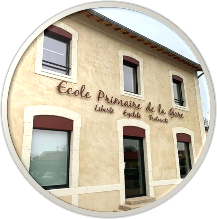 Rallye Lecture Cycle 3Une porte sur demainClaire Gratias (éditions Mini Syros)Une porte sur demainClaire Gratias (éditions Mini Syros)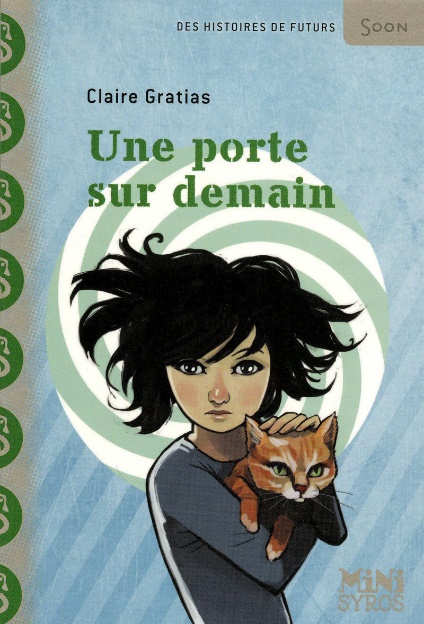 1 – Qu’est-il arrivé au frère de Tina ? 	a) Il a failli se noyer.	b) Il a eu un accident.	c) Il a une maladie à la naissance.1 – Qu’est-il arrivé au frère de Tina ? 	a) Il a failli se noyer.	b) Il a eu un accident.	c) Il a une maladie à la naissance.6 – Quelle est la réaction de la mère face à cette colère ?	a) Elle donne une gifle à Tina.	b) Elle prive Tina de dessert.	c) Elle envoie Tina dans sa chambre.2 – Quel cadeau l’oncle de Tina lui fait-il ?	a) Il lui offre un ordinateur.	b) Il lui offre un appareil photo.	c) Il lui offre un chat.2 – Quel cadeau l’oncle de Tina lui fait-il ?	a) Il lui offre un ordinateur.	b) Il lui offre un appareil photo.	c) Il lui offre un chat.7 – Comment s’appelle le docteur chez qui Tina est envoyé ?	a) C’est le docteur Alban.	b) C’est le docteur Schmürz.	c) C’est le docteur Quinn.3 – Pourquoi Tina vire-t-elle Malo de sa chambre ?	a) Car il touche à ses affaires.	b) Car il met des miettes dans son lit.	c) Car il fait trop de bruit.3 – Pourquoi Tina vire-t-elle Malo de sa chambre ?	a) Car il touche à ses affaires.	b) Car il met des miettes dans son lit.	c) Car il fait trop de bruit.8 – Que signifie le D de la lettre que choisit Tina ?	a) Cela signifie « Dommage ».	b) Cela signifie « Docteur ».	c) Cela signifie « Demain ».4 – Quand elle est en classe, quel travail Tina doit-elle faire ?	a) Une rédaction.	b) Un contrôle de maths.	c) Une évaluation de sciences.4 – Quand elle est en classe, quel travail Tina doit-elle faire ?	a) Une rédaction.	b) Un contrôle de maths.	c) Une évaluation de sciences.9 – Durant son « voyage », dans quelle boutique Tina se rend-elle ?	a) Dans une librairie.	b) Dans une boulangerie.	c) Dans un supermarché.5 – Quand elle rentre chez elle, pourquoi Tina se met-elle très en colère ?	a) Car ses parents sont allés au restaurant sans elle.	b) Car sa chambre est en bazar.	c) Car personne n’a pensé à son anniversaire.5 – Quand elle rentre chez elle, pourquoi Tina se met-elle très en colère ?	a) Car ses parents sont allés au restaurant sans elle.	b) Car sa chambre est en bazar.	c) Car personne n’a pensé à son anniversaire.10 – Quand elle rentre chez elle, que fait Tina ?	a) Elle prend son frère dans ses bras.	b) Elle s’enferme dans sa chambre.	c) Elle fait une fugue.Rallye Lecture Cycle 3Rallye Lecture Cycle 3Rallye Lecture Cycle 3Rallye Lecture Cycle 3Rallye Lecture Cycle 3Une porte sur demainClaire Gratias (éditions Mini Syros)Une porte sur demainClaire Gratias (éditions Mini Syros)Une porte sur demainClaire Gratias (éditions Mini Syros)Une porte sur demainClaire Gratias (éditions Mini Syros)Une porte sur demainClaire Gratias (éditions Mini Syros)Une porte sur demainClaire Gratias (éditions Mini Syros)Une porte sur demainClaire Gratias (éditions Mini Syros)Une porte sur demainClaire Gratias (éditions Mini Syros)CORRECTIONCORRECTIONCORRECTIONCORRECTIONCORRECTION1 – Qu’est-il arrivé au frère de Tina ? b) Il a eu un accident.1 – Qu’est-il arrivé au frère de Tina ? b) Il a eu un accident.1 – Qu’est-il arrivé au frère de Tina ? b) Il a eu un accident.1 – Qu’est-il arrivé au frère de Tina ? b) Il a eu un accident.1 – Qu’est-il arrivé au frère de Tina ? b) Il a eu un accident.1 – Qu’est-il arrivé au frère de Tina ? b) Il a eu un accident.1 – Qu’est-il arrivé au frère de Tina ? b) Il a eu un accident.6 – Quelle est la réaction de la mère face à cette colère ?a) Elle donne une gifle à Tina.6 – Quelle est la réaction de la mère face à cette colère ?a) Elle donne une gifle à Tina.6 – Quelle est la réaction de la mère face à cette colère ?a) Elle donne une gifle à Tina.6 – Quelle est la réaction de la mère face à cette colère ?a) Elle donne une gifle à Tina.6 – Quelle est la réaction de la mère face à cette colère ?a) Elle donne une gifle à Tina.6 – Quelle est la réaction de la mère face à cette colère ?a) Elle donne une gifle à Tina.2 – Quel cadeau l’oncle de Tina lui fait-il ?c) Il lui offre un chat.2 – Quel cadeau l’oncle de Tina lui fait-il ?c) Il lui offre un chat.2 – Quel cadeau l’oncle de Tina lui fait-il ?c) Il lui offre un chat.2 – Quel cadeau l’oncle de Tina lui fait-il ?c) Il lui offre un chat.2 – Quel cadeau l’oncle de Tina lui fait-il ?c) Il lui offre un chat.2 – Quel cadeau l’oncle de Tina lui fait-il ?c) Il lui offre un chat.2 – Quel cadeau l’oncle de Tina lui fait-il ?c) Il lui offre un chat.7 – Comment s’appelle le docteur chez qui Tina est envoyé ?b) C’est le docteur Schmürz.7 – Comment s’appelle le docteur chez qui Tina est envoyé ?b) C’est le docteur Schmürz.7 – Comment s’appelle le docteur chez qui Tina est envoyé ?b) C’est le docteur Schmürz.7 – Comment s’appelle le docteur chez qui Tina est envoyé ?b) C’est le docteur Schmürz.7 – Comment s’appelle le docteur chez qui Tina est envoyé ?b) C’est le docteur Schmürz.7 – Comment s’appelle le docteur chez qui Tina est envoyé ?b) C’est le docteur Schmürz.3 – Pourquoi Tina vire-t-elle Malo de sa chambre ?c) Car il fait trop de bruit.3 – Pourquoi Tina vire-t-elle Malo de sa chambre ?c) Car il fait trop de bruit.3 – Pourquoi Tina vire-t-elle Malo de sa chambre ?c) Car il fait trop de bruit.3 – Pourquoi Tina vire-t-elle Malo de sa chambre ?c) Car il fait trop de bruit.3 – Pourquoi Tina vire-t-elle Malo de sa chambre ?c) Car il fait trop de bruit.3 – Pourquoi Tina vire-t-elle Malo de sa chambre ?c) Car il fait trop de bruit.3 – Pourquoi Tina vire-t-elle Malo de sa chambre ?c) Car il fait trop de bruit.8 – Que signifie le D de la lettre que choisit Tina ?c) Cela signifie « Demain ».8 – Que signifie le D de la lettre que choisit Tina ?c) Cela signifie « Demain ».8 – Que signifie le D de la lettre que choisit Tina ?c) Cela signifie « Demain ».8 – Que signifie le D de la lettre que choisit Tina ?c) Cela signifie « Demain ».8 – Que signifie le D de la lettre que choisit Tina ?c) Cela signifie « Demain ».8 – Que signifie le D de la lettre que choisit Tina ?c) Cela signifie « Demain ».4 – Quand elle est en classe, quel travail Tina doit-elle faire ?a) Une rédaction.4 – Quand elle est en classe, quel travail Tina doit-elle faire ?a) Une rédaction.4 – Quand elle est en classe, quel travail Tina doit-elle faire ?a) Une rédaction.4 – Quand elle est en classe, quel travail Tina doit-elle faire ?a) Une rédaction.4 – Quand elle est en classe, quel travail Tina doit-elle faire ?a) Une rédaction.4 – Quand elle est en classe, quel travail Tina doit-elle faire ?a) Une rédaction.4 – Quand elle est en classe, quel travail Tina doit-elle faire ?a) Une rédaction.9 – Durant son « voyage », dans quelle boutique Tina se rend-elle ?a) Dans une librairie.9 – Durant son « voyage », dans quelle boutique Tina se rend-elle ?a) Dans une librairie.9 – Durant son « voyage », dans quelle boutique Tina se rend-elle ?a) Dans une librairie.9 – Durant son « voyage », dans quelle boutique Tina se rend-elle ?a) Dans une librairie.9 – Durant son « voyage », dans quelle boutique Tina se rend-elle ?a) Dans une librairie.9 – Durant son « voyage », dans quelle boutique Tina se rend-elle ?a) Dans une librairie.5 – Quand elle rentre chez elle, pourquoi Tina se met-elle très en colère ?c) Car personne n’a pensé à son anniversaire.5 – Quand elle rentre chez elle, pourquoi Tina se met-elle très en colère ?c) Car personne n’a pensé à son anniversaire.5 – Quand elle rentre chez elle, pourquoi Tina se met-elle très en colère ?c) Car personne n’a pensé à son anniversaire.5 – Quand elle rentre chez elle, pourquoi Tina se met-elle très en colère ?c) Car personne n’a pensé à son anniversaire.5 – Quand elle rentre chez elle, pourquoi Tina se met-elle très en colère ?c) Car personne n’a pensé à son anniversaire.5 – Quand elle rentre chez elle, pourquoi Tina se met-elle très en colère ?c) Car personne n’a pensé à son anniversaire.5 – Quand elle rentre chez elle, pourquoi Tina se met-elle très en colère ?c) Car personne n’a pensé à son anniversaire.10 – Quand elle rentre chez elle, que fait Tina ?a) Elle prend son frère dans ses bras.10 – Quand elle rentre chez elle, que fait Tina ?a) Elle prend son frère dans ses bras.10 – Quand elle rentre chez elle, que fait Tina ?a) Elle prend son frère dans ses bras.10 – Quand elle rentre chez elle, que fait Tina ?a) Elle prend son frère dans ses bras.10 – Quand elle rentre chez elle, que fait Tina ?a) Elle prend son frère dans ses bras.10 – Quand elle rentre chez elle, que fait Tina ?a) Elle prend son frère dans ses bras.Question1234455678910Points111111111111